დღეს სახელმწიფო შესყიდვების ისტორიაში პირველი ელექტრონული ვაჭრობა გაიმართა08 დეკემბერი 20108 დეკემბერს სახელმწიფო შესყიდვების ისტორიაში, სახელმწიფო შესყიდვებისერთიან ელექტრონულ სისტემაში (www.procurement.gov.ge) პირველიელექტრონული ვაჭრობა გაიმართა. საქართველოს ოკუპირებულიტერიტორიებიდან იძულებით გადაადგილებულ პირთა, განსახლების დალტოლვითა სამინისტროს მიერ სამშენებლო სამუშაოების შესყიდვის მიზნითგამოცხადებული გამარტივებული ელექტრონული ტენდერის (N SPA100000012)მსვლელობისას გამართულ ელექტრონულ ვაჭრობაში 2 პრეტენდენტიმონაწილეობდა. ელექტრონული ვაჭრობის მსვლელობის პროცესი და შედეგებიხელმისაწვდომია ნებისმიერი დაინტერესებული პირისათვის.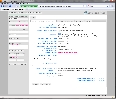 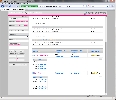 ელექტრონული ვაჭრობა კომპანიებს ”ხომერიკი და კომპანია” და ”ჯი აი სიჯორჯია” შორის ჩატარდა, რის შედეგადაც სამშენებლო სამუშაოების შესყიდვის სავარაუდო ღირებულება თითქმის განახევრდა და საწყისი 13 315 ლარისნაცვლად  საბოლოოდ 6 950 ლარი შეადგინა.2010 წლის პირველი დეკემბრიდან შემსყიდველი ორგანიზაციები ტენდერებსმხოლოდ სახელმწიფო შესყიდვების ერთიანი ელექტრონული სისტემის მეშვეობით ატარებენ. 8დეკემბრის მდგომარეობით უკვე 38 ელექტრონული ტენდერია გამოცხადებული.